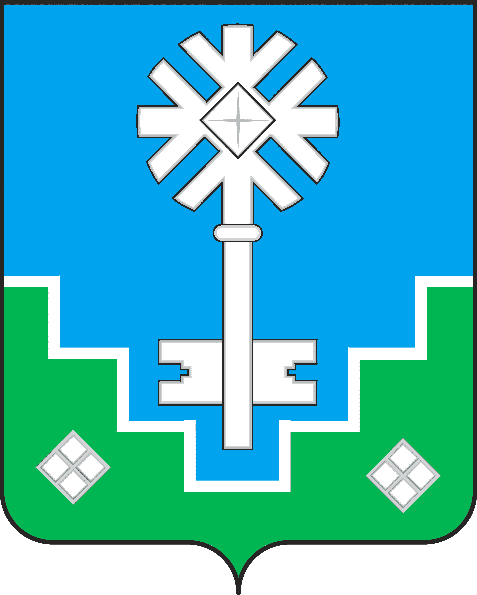 МУНИЦИПАЛЬНОЕ ОБРАЗОВАНИЕ «ГОРОД МИРНЫЙ»МИРНИНСКОГО РАЙОНА РЕСПУБЛИКИ САХА (ЯКУТИЯ)ГОРОДСКОЙ СОВЕТСАХА РЕСПУБЛИКАТЫН МИИРИНЭЙ ОРОЙУОНУН«МИИРИНЭЙ КУОРАТ»  МУНИЦИПАЛЬНАЙ ТЭРИЛЛИИКУОРАТ СЭБИЭТЭРЕШЕНИЕБЫҺААРЫЫ 11.04.2014                                                                                                № III – 13-2О внесении изменений в Перечень муниципальных должностей и должностей муниципальной службы, образуемых в МО «Город Мирный»В соответствии с Законом Республики Саха (Якутия) от 05.02.2014  1266-З № 87-V «О внесении изменений в Закон Республики Саха (Якутия) «О Реестре муниципальных должностей и должностей муниципальной службы в Республике Саха (Якутия) и соотношении должностей муниципальной службы и должностей государственной гражданской  службы  Республики  Саха  (Якутия)»,  городской  Совет РЕШИЛ:  Внести в Перечень муниципальных должностей и должностей муниципальной службы, образуемых в МО «Город Мирный», утвержденный  Решением городского Совета от 27.03.2008 № 6-14, следующие изменения: Раздел 1. «Муниципальные должности» дополнить строкой следующего содержания:«Председатель контрольно - счетной палаты». В разделе 2. «Должности муниципальной службы» строку «Председатель контрольно - счетной палаты» исключить.Опубликовать настоящее Решение в порядке, установленном Уставом МО «Город Мирный».Настоящее Решение вступает в силу с момента его опубликования.Контроль исполнения настоящего Решения возложить на комиссию по законодательству, правам граждан, местному самоуправлению (В.А.Белов).И.о. председателя городского Совета				                    Ю.Б. Мёдова